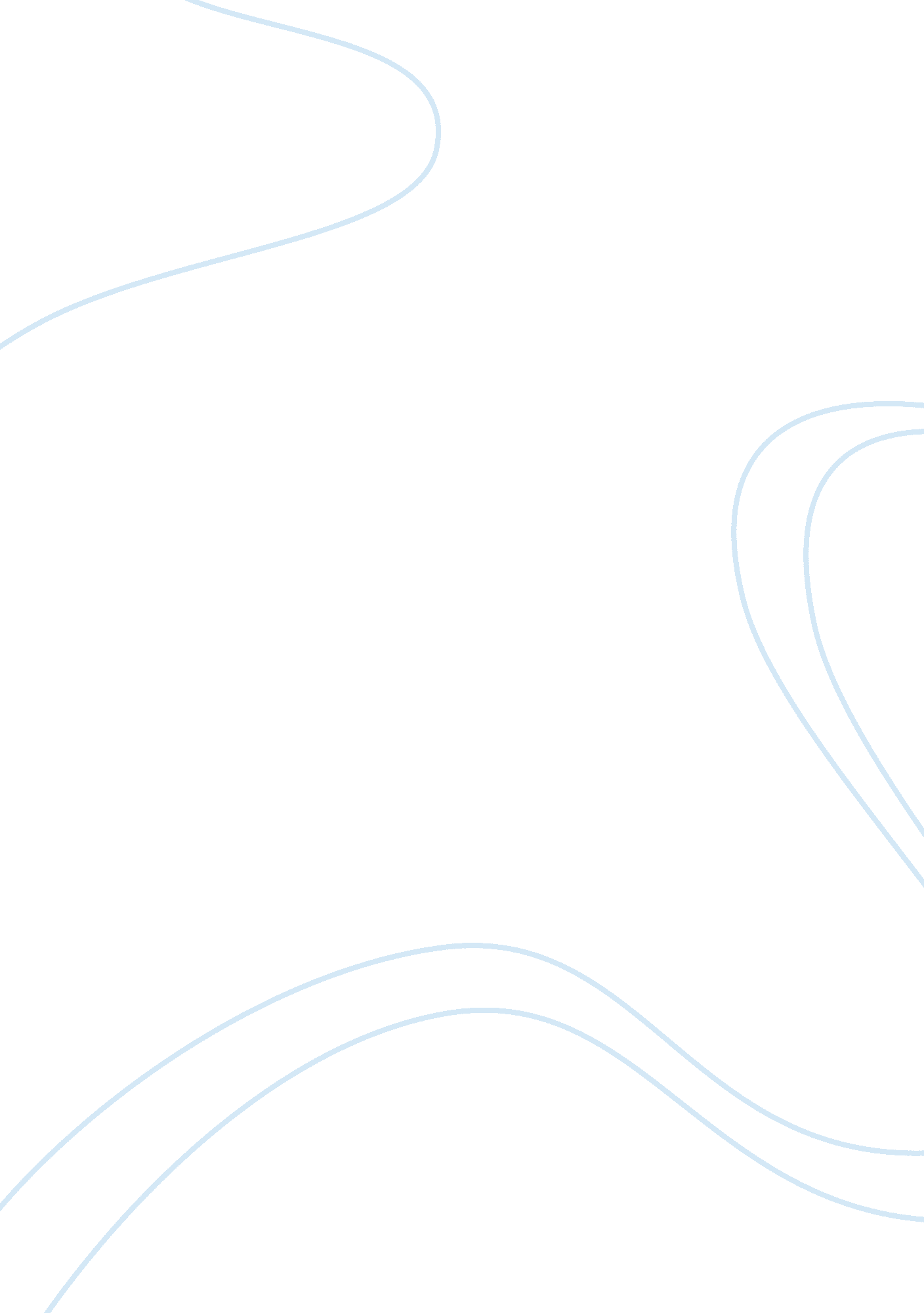 Largest supermarketBusiness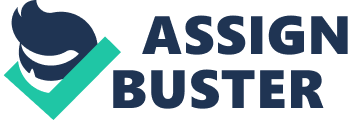 The most successful of these ventures was Cam’s Club, a warehouse club that targeted customers who orchards wholesale quantities. 3 Cam’s Club consists of warehouse membership clubs and operates in 48 states In the united States, as well as Its online operations. Cam’s Club accounted for approximately 12% of the Company’s fiscal 2014 net sales. Walter Global e-commerce, Walter has some of the best data scientists and the largest collection of commerce data in the world. Walter using that to deliver a personalized shopping experience their largest Walter website: Walter. Com, sees 45 million visits a month and is growing every year. Until now, Walter operates commerce Walter websites In 10 countries. . Jibs: expansion plans of many retailers including Walter. In its first foreign expansions, Wall-Mart Joined Caviar, the largest Mexican retailer, to announce the opening of wholesale clubs in Mexico starting later in 1991. Like Wall-Mart’s successful Cam’s Wholesale Clubs, the Mexican stores sell electronics, stationery and food, primarily to small-business employees and groups. Wholesale warehouses normally require a membership fee of about $25 a year from businesses and groups whose employees and members can then shop there. They sell most of their goods in bulk at discount rises. Wall-Mart and Caviar said that they expected their partnership to help develop trade between the United States and Mexico, which are holding free-trade talks, which make the deal more attractive. Wall-Mart’s president described the move as “ an excellent opportunity to work with a quality group of people and enter new markets. ” Caviar’s size and Mexico proximity also helped attract Wall-Mart, to the Joint venture, the analyst said Wall-Mart is doing a very exciting thing by scheduling its first foreign business, the sale of that year rose to $9. Billion from $6. 7 billion. In reaching the cheapest suppliers, the story of Walter in china has move to the center stage. Wall-Mart’s main preoccupation today is not with enlisting more Chinese suppliers, but rather its concern over how to attract Chinese shoppers. 7 Walter sees china as a new frontier, but they also face stiff competition in seeking to conquer the most populous of its U. S while to set strategy for succeed in china, Walter confronts three strategic imperatives: go global, go native, and go up market. In Japan, Wall-Mart decided the best entry strategy was to Join hands with a local partner. Accordingly, in 2002, Walter paid $46. Million for a 6. 1 percent interest in Seize, Japan’s fourth-largest supermarket chain. Wall-Mart retained an option to increase its stake by 2007. In December 2002, Wall-Mart announced to raise stake of Seize, at the end of 2005, Wall-Mart held a 53. 56 percent stake in Seize, so far Walter operated 405 supermarkets in Japan, and employed over 35, 000 associates. C. IM&As: The bumpy expansion of Walter mainly through the acquisition of its rivals, it has become the dominant retailers of South African, United Kingdom, Brazil, Canada and Chile. USDA Stores Ltd. S a British-based, American-owned supermarket chain which details food, clothing, general merchandise, toys and financial services. USDA was acquired by Walter in 1991, and has grown to become Britain’s second largest supermarket. Since 2011, they have communicated directly with their customers about sustainability and what USDA can do to support their aspirations to live healthier, environmentally sustainable lives. Everyday experts engages more than 8, 000 customers and shape the Greener Life pillar of their signature Community Life program. In 2009, Walter acquired a majority in Distribute¶n y Services D S. A, Chile’s leading food retailer. With headquarters in Santiago, Walter Chile operates several formats including hypermarkets, supermarkets and convenience stores. Walter Chile’s distributes food to more than 34, 000 people and donated more than 223 tons of food, facilitate Women’s economic empowerment. They also provide a series of scholarship program and Job opportunity to promote the severe employment situation in Chile. Facing a stiff competitor, Carefree, a hypermarket sold twice as Walter did, In March 2004, Walter Brazil announced Load for $300 million, and in late 2005, Wall-Mart acquired the retail operations of Sonar Districts Brazil S. A. (Sonar), located in Southern Brazil, for $720 million. Walter Brazil is ranked the sixth-largest retailer in the country and added 140 new hypermarkets, supermarkets, and wholesale stores in the country. In 1994, Wall-Mart purchased all 122 Canadian Wool discount stores. Although this operation didn’t have a great start, it showed a first three years loss, but after analyzed the major rival and took countermeasures, in 1996, Walter Canada generated an operating profit in the second year of operation. Only three years after Walter acquired the Wool Stores, it became Canada’s highest-volume discount retailer. 2. Describe its top management orientation (HOC), business model, values, culture, behaviors In addition to the executive management team at the helm of Walter, an executive board of directors, comprised of 16 individuals who are not employees of Walter, supervise Walter’s compliance with various laws that govern business practices both domestically and internationally. The executive board also has the power to make decisions regarding members of the executive team, including altering the organizational structure for the benefit of the company. The corporate structure of Walter is not unlike that of many large international corporations with multiple subsidiaries and business divisions. Walter, a $245 billion company with two million employees became one of the largest employers. 9 There are a particular set of choices affects the success or failure of Walter’s business model. 1. Pricing. Walter determine the prices of their merchandise and whether or not to price discriminate. 2. Pressure over vendors. Walter choose how much pressure to exert over vendors to obtain favorable terms and conditions. They also look to build tautly beneficial partnerships with suppliers with the goal to create more value. 3. Investment in technology. 4. Human resource practices. Walter set different policies that characterize their relationships with employees: compensation policies, power of incentives, screening of new employees, etc. 5. Expansion policies. Walter choose whether to locate their stores in rural, suburban, or urban areas and the rate at which new stores are added to the company. 6. Product selection. Walter choose the mix of goods they sell: private labels vs… National brands, selection of product categories, and selection thin categories. 7. Cost consciousness. Walter minimize overhead expenditures to boost profits. 8. Customer service. Walter is committed to provide superior customer service and a pleasant shopping experience, the service lever also includes store appearance, customer support, return policy, and complaint management. Walter hold the strong conviction that a retailer could help people save money and live better. It shows why Walter successful in business today Their culture is how they work together to fulfill that purpose. It’s incorporated into every aspect of their business. The Global Ethics Office of Walter is responsible for promoting Walter’s culture of integrity. This includes developing and upholding their policies for ethical behavior for all of its stakeholders everywhere it operate. 3. It’s important for all firms such as Wall-Mart to localize. Take one country and describe its: a. Twelve pillars for Brazil 1: First pillar-Institutions framework within which individuals, firms, and governments interact to generate wealth. It influences investment decisions, the organization of production, as well as plays a key role in the ways in which societies distribute the benefits and bear the sots of development strategies and policies. Brazil scores a 3. 5 on a scale of 1-7, Public trust in politicians, Burden of government regulation, Diversion of public funds, Wastefulness of government spending rank under 2 point on a scale of 1-7. 2 Second pillar: Infrastructure Extensive and efficient infrastructure is important for ensuring the effective functioning of the economy, a well-developed transport and communications infrastructure network is a prerequisite for the access of less-developed communities to core economic activities and services. Brazil ranks in the middle of qualifying score f 4 in a range of 1-7. With less obvious advantage in the Electricity and telephony infrastructure. Aiming a better economy, Brazil need to improve its transportation infrastructure. Third pillar: Macroeconomic environment The economy cannot grow in a sustainable manner unless the macro environment is stable. Macroeconomic stability captured the attention of the public, Brazier’s Inflation rate (annual % change) act as a distinct competitive advantage, with an overall ranking of 6. 2 out of 7. Fourth pillar: Health and primary education A healthy workforce is vital to a country’s competitiveness and productivity. Investment in the provision of health services is thus critical for economic, as well as moral, considerations. In addition to health, this pillar takes into account the quantity and quality of the basic education received by the population, which is increasingly important in today’s economy. Brazil ranks 5. 7 out of 7, with apparent competitive advantage in health and primary education enrollment rate. Fifth pillar: Higher education and training Quality higher education and training is crucial for economies that want to move up the value chain beyond simple production processes and products. Brazil ranks 1 mongo the 144 counties in quantity of education, its well-educated workers have high ability to perform complex tasks and adapt rapidly to their changing environment and the evolving needs of the production system. Sixth pillar: Goods market efficiency Countries with efficient goods markets are well positioned to produce the right mix of products and services given their particular supply-and-demand conditions, as well as to ensure that these goods can be most effectively traded in the economy. Brazil ranks 3. 8 of 7, it’s time to facilitate its effect of taxation on incentives to invest and its GAP proportion of import. Seventh pillar: Labor market efficiency The efficiency and flexibility of the labor market are critical for ensuring that workers are allocated to their most effective use in the economy and provided with incentives to give their best effort in their Jobs. Brazil is ranked 3. 8 out of 7, the only competitive advantage is Redundancy costs. Eighth pillar: Financial market development An efficient financial sector allocates the resources saved by a nation’s citizens, as well as those entering the economy from abroad, to their most productive uses. Business investment is also critical to productivity. Brazil is ranked 4. 3 out of 7, its competitive advantages are in soundness of banks and regulation of securities In today’s globalizes world, technology is increasingly essential for firms to compete and prosper. Brazil ranks 4. 2 out of 7, for the technology part, it doesn’t have competitive strength. Tenth pillar: Market size Because large markets allow firms to exploit economies of scale, the size of market be entwined with productivity. In the era of globalization, exports can be thought of as a substitute for domestic demand in determining the size of the market for the firms of country. Brazil is ranked in 9 out of 144 countries, it has competitive edge both on domestic and foreign market size. Eleventh pillar: Business sophistication It’s well known that sophisticated business practices are beneficial to higher efficiency in the production of goods and services. Business sophistication concerns the quality of a country’s overall business networks and the quality of individual firms’ operations and strategies. Brazil is ranked in 4. 3 out of 7 and it has invidious advantage in Local supplier quantity and State of cluster development. Twelfth pillar: Innovation Innovation can emerge from new technological and non-technological knowledge. The final pillar of competitiveness focuses on technological innovation. Brazil is ranked 3. 3 out of 7, it need to facilitate its capacity for innovation and increase the spending on R. . Brazil-size of economy, population size, per capita income The economy of Brazil is Upper middle income and it is the world’s seventh largest by both nominal GAP and purchasing power parity, as a member of the BRICE group, Brazil until 2010 had one of the world’s fastest growing major economies, with its economic reforms giving the country new international recognition and influence. According to the International Monetary Fund in 2013, Population: 195. 5 million GAP: 2, 243, 854 (Millions of US$), ranked in 7 out of 183 countries. GAP per capital: $11, 173 US, ranked in 60 out of 183 countries. (POP: $15, 037. 5 MERE: 0. 7) c. Educational achievement (PISA scores) Brazil shown a consistent improvement” over time in educational performance. The average years of education has almost doubled over the last 20 years, as has the proportion of adults who have completed secondary school. It is observed in the laity, albeit more modestly: Brazier’s high school students have improved consistently in math and language performance over the last decade. These gains stem from the federal government’s priority attention to education through both reforms and resources over the past 15 years. 